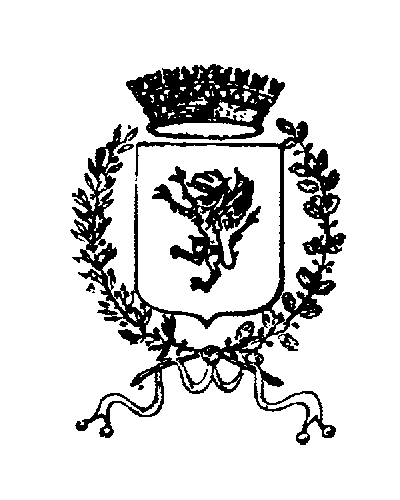 Comune di MontepulcianoProvincia di Siena
 Servizi alla Persona- Cultura- SportDA COMPILARE, FIRMARE ED ALLEGARE AL PREVENTIVOInformativa ai sensi dell’art. 13 del D. Lgs. 196/2003 e dell’articolo 13 del Regolamento UE n. 2016/679 Ai sensi dell’art. 13 del D. Lgs. 196/2003 (di seguito “Codice Privacy”) e dell’art. 13 del Regolamento UE n. 2016/679 (di seguito “GDPR 2016/679”), recante disposizioni a tutela delle persone e di altri soggetti rispetto al trattamento dei dati personali, desideriamo informarLa che i dati personali da Lei forniti formeranno oggetto di trattamento nel rispetto della normativa sopra richiamata e degli obblighi di riservatezza cui è tenuto il COMUNE DI MONTEPULCIANO.Titolare del trattamentoIl Titolare del trattamento è il Comune di Montepulciano con sede in 53045 Montepulciano ( Si) – Piazza Grande n. 1.Responsabile della protezione dei dati (DPO)Il Responsabile della protezione dei dati (DPO) è la società Esseti Servizi Telematici srl, che si avvale dell'avvocato Flavio Corsinovi (Tel.: 0577049440; Cell.: 333 4283650; Email: rpd@consorzioterrecablate.it; PEC: rpd@pec.consorzioterrecablate.it). Il Responsabile del trattamento dei dati è la Responsabile Area Amministrativa del Comune di Montepulciano, dr.ssa Grazia Torelli.Finalità del trattamentoI dati personali da Lei forniti verranno utilizzati allo scopo e per il fine di adempimento della procedura di affidamento e di gestione dell’incarico di Direttore del Museo Civico Pinacoteca Crocini e saranno trattati anche successivamente all’eventuale instaurazione del rapporto per le finalità inerenti alla regolazione del rapporto medesimo.Modalità di trattamento e conservazioneIl trattamento sarà svolto in forma automatizzata e/o manuale, nel rispetto di quanto previsto dall’art. 32 del GDPR 2016/679 e dall’Allegato B del D.Lgs. 196/2003 (artt. 33-36 del Codice) in materia di misure di sicurezza, ad opera di soggetti appositamente incaricati e in ottemperanza a quanto previsto dagli art. 29 GDPR 2016/ 679.Le segnaliamo che, nel rispetto dei principi di liceità, limitazione delle finalità e minimizzazione dei dati, ai sensi dell’art. 5 GDPR 2016/679, previo il Suo consenso libero ed esplicito espresso in calce alla presente informativa, i Suoi dati personali saranno conservati per il periodo di tempo necessario per il conseguimento delle finalità per le quali sono raccolti e trattati.Ambito di comunicazione e diffusioneInformiamo inoltre che i dati raccolti non saranno mai diffusi e non saranno oggetto di comunicazione senza Suo esplicito consenso, salvo le comunicazioni necessarie che possono comportare il trasferimento di dati ad enti pubblici, a consulenti o ad altri soggetti per l’adempimento degli obblighi di legge.Trasferimento dei dati personaliI suoi dati non saranno trasferiti né in Stati membri dell’Unione Europea né in Paesi terzi non appartenenti all’Unione Europea.Categorie particolari di dati personaliAi sensi degli articoli 26 e 27 del D.Lgs. 196/2003 e degli articoli 9 e 10 del Regolamento UE n. 2016/679, Lei potrebbe conferire, al titolare del trattamento dati qualificabili come “categorie particolari di dati personali” e cioè quei dati che rivelano “l'origine razziale o etnica, le opinioni politiche, le convinzioni religiose o filosofiche, o l'appartenenza sindacale, nonché dati genetici, dati biometrici intesi a identificare in modo univoco una persona fisica, dati relativi alla salute o alla vita sessuale o all’orientamento sessuale della persona”. Tali categorie di dati potranno essere trattate solo previo Suo libero ed esplicito consenso, manifestato in forma scritta in  calce alla presente informativa.Diritti dell’interessatoIn ogni momento, Lei potrà esercitare, ai sensi dell’art. 7 del D.Lgs. 196/2003 e degli articoli dal 15 al 22 del Regolamento UE n. 2016/679, il diritto di:a)   chiedere la conferma dell’esistenza o meno di propri dati personali;b)  ottenere le indicazioni circa le finalità del trattamento, le categorie dei dati personali, i destinatari o le categorie di destinatari a cui i dati personali sono stati o saranno comunicati e, quando possibile, il periodo di conservazione;c)  ottenere la rettifica e la cancellazione dei dati;d)  ottenere la limitazione del trattamento;e)   ottenere la portabilità dei dati, ossia riceverli da un titolare del trattamento, in un formato strutturato, di uso comune e leggibile da dispositivo automatico, e trasmetterli ad un altro titolare del trattamento senza impedimenti;f)   opporsi al trattamento in qualsiasi momento ed anche nel caso di trattamento per finalità di marketing diretto;g)   opporsi ad un processo decisionale automatizzato relativo alle persone ﬁsiche, compresa la profilazione;h)  chiedere al titolare del trattamento l’accesso ai dati personali e la rettifica o la cancellazione degli stessi o la limitazione del trattamento che lo riguardano o di opporsi al loro trattamento, oltre al diritto alla portabilità dei dati;i)   revocare il consenso in qualsiasi momento senza pregiudicare la liceità del trattamento basata sul consenso prestato prima della revoca;j)    proporre reclamo ad un’autorità di controllo.Può esercitare i Suoi diritti con richiesta scritta inviata al Comune di Montepulciano, all'indirizzo postale della sede legale o all’indirizzo mail comune.montepulciano@pec.consorzioterrecablate.itPRESA VISIONE INFORMATIVA E CONSENSO AL TRATTAMENTO DEI DATI PERSONALI REGOLAMENTO (UE) 2016/679Il/la sottoscritto/a…………..………………………………………………………………dichiara di avere ricevuto le informazioni di cui all’art. 13 del Regolamento UE 2016/679, in particolare riguardo ai diritti riconosciuti dal Regolamento UE 2016/679 e di acconsentire, ai sensi e per gli effetti dell’art. 7 e ss. del Regolamento, al trattamento dei dati personali, anche particolari, con le modalità e per le finalità indicate nella informativa stessa, comunque strettamente connesse e strumentali alla gestione delle finalità di cui al punto 2 dell’informativa.Luogo e data__________________,Firma ( in formato digitale)Piazza Grande 1 – 53045 Montepulciano (SI) – tel. 0578 712225 – 712227 - 712485 – 257 – fax 0578 757355www.comune.montepulciano.si.ie-mail: istruzioneculturasociale@comune.montepulciano.si.it